Family Math Challenge Sheet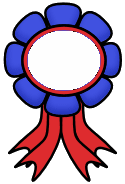 Participating Family Members: ___________________________________________________________________________________________________________________________________________________Name of Challenge: ________________________________Our Solution:  ____________________________________________________________________________________________________________________________________________________________________________________________________Family Thoughts and Reflections: 
___________________________________________________________________________________________________________________________________________________